MUJERES ANDALUZAS¡Queridos niños y niñas!Un día una mujer se me acercó y me preguntó por qué me gustaba tanto la escuela. Supe responder de inmediato. Le contesté que en la escuela aprendemos a desenvolvernos en la  vida, aprendemos a leer, a escribir, hablar y escuchar. Estos cuatro conceptos tan importantes para desenvolvernos por el mundo.  Esta mujer también me preguntó por qué la historia olvida a las mujeres y sólo aparecen hombres importantes. Esto me puso triste y pensé que tenía razón, pues conocemos más escritores que escritoras, más  pintores que pintoras, más escultores que escultoras, más poetas que poetisas…Por eso, os escribo esta carta. ¿Qué os parecía descubrir la historia de mujeres importantes de Andalucía?Pues este va a ser el trabajo que os envío.Espero que os guste.Trabajo de animación.1.- Lee y escucha la carta con atención.2.- Busca información de las personas importantes de tu vida: mamá y abuela.3.- Busca información de maestras del colegio.4.- Investiga mujeres importantes de Andalucía.5.- Describe a los personajes, aportando fotografías.6.- Construye un gran Museo de la Mujer Andaluza, en el colegio.7.- Realiza invitaciones e invita a los compañeros/as del colegio a que lo visiten.Un abrazo.Maco, vuestra mascota lectora.                          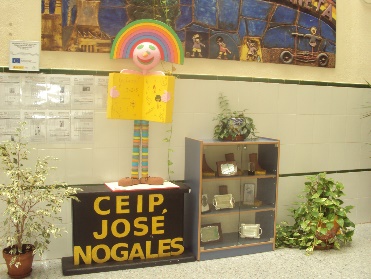 ¿Qué es un retrato?_______________________________________________________________________________________________________________________________________________________________________________________________________________________________________Dibuja el retrato de algún compañero/a y descríbelo.Recuerda, tienes que explicar cómo es físicamente y también su carácter.He retratado a _____________________________________Describo a mi compañero o compañera:__________________________________________________________________________________________________________________________________________________________________________________________________________________________________________________________________________________________________________Mi amigo y yo estamos en mi colegio: CEIP José Nogales.                         1.- Formamos el equipo.Escribe el nombre y apellidos de los componentes de tu equipo.1.-___________________________________________2.-___________________________________________3.-___________________________________________4.-___________________________________________5.-___________________________________________	2.- Ponemos nombre al equipoMi equipo se llama:______________________________________	3.- Tomamos decisiones.En el equipo vamos a construir entre todos/as un Museo con mujeres importantes de Andalucía.Vamos a comenzar por las personas más importantes de nuestra familia: mamá y abuela.	4.-Buscamos fotografías.Cada componente expone las fotografías de sus familiares y explica, oralmente, por qué son importantes para ellos/as. Luego las enmarcamos y escribimos dos oraciones sobre ellas.Mi abuela se llama:_____________________________________________________________________________________________________________________________________________________________Mi mamá se llama:_______________________________________________________________________________________________________________________________________________________________________________________Mi mamá y mi abuela son importantes porque_________________________________________________________________________________________________________________________________________________________________________________________________________________________________	1.- Decidimos a qué maestras entrevistamos.¿ Quién fue mi maestra de Infantil?____________________________________Descríbela y haz un retrato de ella._______________________________________________________________________________________________________________________________________________________________________________________________________________________________________En 1º de Primaria mi tutora se llama:______________________________________Describo a mi maestra________________________________________________________________________________________________________________________________________________________________________________________________________________________________	1.- Mujeres que vamos a investigar.Las mujeres han sido muy importantes en la escuela en todos los tiempos, pero… ¿crees que la escuela ha sido siempre igual que ahora? Busca fotografías de la escuela en el siglo XX y comenta, oralmente , la diferencia con nuestra escuela.Explica algunas diferencias.Antes :____________________________________________________________________________________________________________________________________________________________________________________________________________________________________________________________________________________________________________Ahora 2.- Leemos a escritoras andaluzas.En nuestro Proyecto Lector , MACO, nos invita a leer a dos mujeres andaluzas que escriben cuentos infantiles fantásticos; María Domínguez y Carmen Gil.Busca información de sus vidas, su biografía.María Domínguez________________________________________________________________________________________________________________________________________________________________________________________________________________________________________________________________________________________________________________________________________________________________________________________Hemos leído el libro:______________________________________________CarmenGil______________________________________________________________________________________________________________________________________________________________________________________________________________________________________________________________________________________________________Hemos leído el libro:____________________________________________________3.- Ahora buscamos otras mujeres andaluzas.Nombre: __________________________Actividad:__________________________Nombre: __________________________Actividad:__________________________	1.- Realiza un diseño de invitaciones.Tienes que escribir el lugar y la hora de apertura del museo.Tienes que hacer un dibujo atractivo, pero acorde con lo que vas a presentar.Tienes que escribirlas con corrección y buena caligrafía.Presenta tu trabajo al resto de los compañeros/as del ciclo.	2.- Celebra el Día de ANDALUCÍA  presentando la actividad al resto del colegio.ANDALUCIA, NUESTRA COMUNIDAD AUTÓNOMA.Trabajo realizado por: ______________________1º de Primaria. Curso_______________________Nombre y apellidos:_____________________________1.¿Qué he enseñado a mis compañeros/as?________________________________________________________________________________________________________________________________________________________________________________________________________________________________________________2. ¿ Qué he aprendido de los demás?_______________________________________________________________________________________________________________________________________________________________________________________________________________________________________3.- Responde si /no.He escuchado atentamente a mis compañeros/as___________He terminado las tareas individualmente.__________________He terminado las tareas en equipo._________________________He aportado el material a tiempo.__________________________4.- Lo que más me ha gustado ha sido.______________________________________________________________________________________________________________________________________________________________________________________________________________________________________________________________________________________________________________________________________________________________________________________________________________________________________________________________________________Antes de empezar… Piensa individualmente.Ahora aprendemos a trabajar en equipo.Seguimos en equipo.Ahora buscamos mujeres importantes en la escuela: las maestras.Ahora planificamos qué necesitamos para montar el museo¿Vienes a nuestro Museo?Finalmente de forma individual , valora lo que has aprendido